Do uczestników postępowania przetargowegoDotyczy: postępowania prowadzonego w trybie podstawowym ręki nr ZP-15/2022 pt: „Zimowe utrzymanie dróg powiatowych położonych na terenie Powiatu Warszawskiego Zachodniego w sezonie zimowym 2022/2023 – rejon III” Zamawiający na podstawie art. 260 ust. 2 ustawy z dnia 11 września 2019 r. Prawo zamówień publicznych (tekst jednolity: Dz. U. 2021 r. poz. 1129 ze zm.) zwanej dalej ustawą informuje, że unieważnia postępowanie.Uzasadnienie prawne:Art. 255 pkt. 1 ustawy.Uzasadnienie faktyczne:W postępowaniu nie złożono żadnej oferty.e-mail: sekretariat@zdp.pwz.ple-mail: sekretariat@zdp.pwz.plwww.zdp.pwz.plwww.zdp.pwz.pl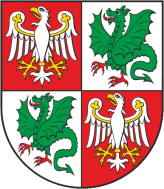 Powiat Warszawski Zachodni, Zarząd Dróg Powiatowych                                                                                          05-850 Ożarów Mazowiecki, ul. Poznańska 300Powiat Warszawski Zachodni, Zarząd Dróg Powiatowych                                                                                          05-850 Ożarów Mazowiecki, ul. Poznańska 300Powiat Warszawski Zachodni, Zarząd Dróg Powiatowych                                                                                          05-850 Ożarów Mazowiecki, ul. Poznańska 300Powiat Warszawski Zachodni, Zarząd Dróg Powiatowych                                                                                          05-850 Ożarów Mazowiecki, ul. Poznańska 300Tel./Fax    (+22) 722-13-80           Tel..            (+22) 722-11-81REGON 014900974NIP 527-218-53-41Konto nr 43 1090 1056 0000 0001 4916 5871SANTANDER BANK Konto nr 43 1090 1056 0000 0001 4916 5871SANTANDER BANK Wasz znak:Nasz znak:                                      Nr pisma:ZP-15/2022Data:22.11.2022 r.